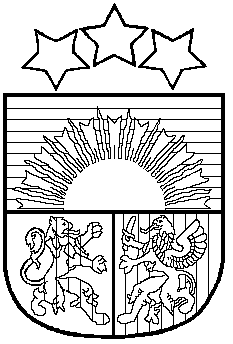 LATVIJAS  REPUBLIKAVAIŅODES   NOVADA  DOMEReģ.Nr.90000059071, Raiņa iela 23a, Vaiņode, Vaiņodes pagasts,  Vaiņodes novads,  LV-3435, tālr.63464333, 63464954, fakss 63407924, e-pasts   dome@vainode.lvVaiņodes novada pašvaldības Saistošie noteikumi Nr.1Grozījumi 2016.gada 4. februāra Saistošajos noteikumos Nr.3 „Vaiņodes novada pašvaldības pamatbudžeta un speciālo līdzekļu budžeta plāns 2016.gadam”APSTIPRINĀTSAr Vaiņodes novada domes 2017.gada 13.janvāra sēdes lēmumu (Prot.Nr.2, 1.p.)Izdarīt grozījumus Vaiņodes novada domes 04.02.2016.Saistošajos noteikumos Nr. 3 un izteikt to šādā redakcijā:Vaiņodes novada domes konsolidētaisVaiņodes novada domes konsolidētaisVaiņodes novada domes konsolidētaisVaiņodes novada domes konsolidētaisVaiņodes novada domes konsolidētaisVaiņodes novada domes konsolidētaisPAMATBUDŽETA PLĀNS2016.gadamPAMATBUDŽETA PLĀNS2016.gadamPAMATBUDŽETA PLĀNS2016.gadamPAMATBUDŽETA PLĀNS2016.gadamPAMATBUDŽETA PLĀNS2016.gadamPAMATBUDŽETA PLĀNS2016.gadamGROZĪJUMIGROZĪJUMIGROZĪJUMIVaiņodes novada dome   Vaiņodes internātpamatskolaKonsolidācijaKonsolidētais plānsIEŅĒMUMIPLĀNS (EUR)PLĀNS (EUR)PLĀNS (EUR)PLĀNS (EUR)1.1.0.0.Ieņēmumi no iedzīvotāju ienākuma nodokļa9502209502204.0.0.0.Īpašuma nodokļi1880641880649.0.0.0.Valsts(pašvaldību) nodevas 3396339610.0.0.0.Naudas sodi un sankcijas5512.0.0.0.Pārējie nenodokļu ieņēmumi6303630313.0.0.0.Ieņēmumi no valsts (pašvaldību) īpašuma iznomāšanas, pārdošanas802498024918.0.0.0.Valsts budžeta transferti16898573131169298819.0.0.0.Pašvaldību budžetu transferti10558526069-5260691055821.0.0.0.Maksas pakalpojumi u.c. pašu ieņēmumi32430222944-1255345991Aizņēmums00Budžeta līdzekļu atlikums 01.01.2016.2475320247532KOPĀ3500486552144-5273243525306IZDEVUMI pēc funkcionālajām kategorijāmPLĀNS (EUR)PLĀNS (EUR)PLĀNS (EUR)PLĀNS (EUR)01.100.Vispārējie valdības dienesti41596341596303.000.Sabiedriskā kārtība un drošība522945229404.000.Ekonomiskā darbība12497212497206.000.Pašvaldības teritoriju un mājokļu apsaimniekošana61296661296608.000.Atpūta, kultūra, sports 15346115346109.000.Izglītība1483606548866-526652150582010.000.Sociālā aizsardzība445003-672444331Aizņēmuma atmaksa2548625486KOPĀ3313751548866-5273243335293IZDEVUMI pēc ekonomiskajām kategorijāmPLĀNS (EUR)PLĀNS (EUR)PLĀNS (EUR)PLĀNS (EUR)1100Atalgojumi1365995343408-40017090031200Darba devēja valsts soc.apdrošināšanas obligātās iemaksas349809897454395542100Komandējumi un dienesta braucieni10466104662200Pakalpojumi46871466209-1835347402300Krājumi, materiāli, energoresursi, preces, inventārs340383471073874902500Nodokļu maksājumi229391637245763000Subsīdijas un dotācijas351535154000Procentu maksa par aizņēmumu4474475000Pamatkapitāla veidošana64233760649936000Sociālie pabalsti111553-6721108817000Uzturēšanas izdevumu transferti548711-526069226429000Kapitālo izdevumu transferti15001500Aizņēmuma atmaksa2548625486KOPĀ3313751548866-5273243335293Budžeta līdzekļu atlikums 31.12.2016.1867353278190013II. SPECIĀLO LĪDZEKĻU BUDŽETA PLĀNS 2016.gadamGROZĪJUMI  KLASIF.  KODS (KK)IEŅĒMUMIPLĀNS (EUR)5.0.0.0.Nodokļi par pakalpojumiem un precēm2319812.0.0.0.Pārējie nenodokļu ieņēmumi8818.0.0.0.Valsts budžeta transferti 104677Aizņēmums no Valsts kases176700Budžeta līdzekļu atlikums 01.01.2016.140064KOPĀ444727KLASIF.KODSIZDEVUMI pēc funkcionālajām kategorijāmPLĀNS (EUR)04.000.Ekonomiskā darbība33532605.000.Vides aizsardzība30534KOPĀ365860KLASIF.KODSIZDEVUMI pēc ekonomiskajām kategorijāmPLĀNS (EUR)1100Atalgojumi273101200Darba devēja valsts soc.apdrošināšanas obligātās iemaksas72352200Pakalpojumi452312300Krājumi, materiāli, energoresursi, preces, inventārs184132500Nodokļu maksājumi245995000Pamatkapitāla veidošana243072KOPĀ365860Budžeta līdzekļu atlikums 31.12.2016.78867Vaiņodes novada domes priekšsēdētājs                                                      V.Jansons